TIRGUS IZPĒTES INSTRUKCIJANometnes organizēšana Krāslavas novada bērniem 2023. gadāInformācija par pasūtītājuInformācija par tirgus izpētiTirgus izpētes metode:Pakalpojums tiek iepirkts SAM 9.2.4.2. projekta Nr. 9.2.4.2/16/I/097 “Pasākumi vietējās sabiedrības veselības veicināšanai un slimību profilaksei Krāslavas novadā” ietvaros.Tirgus izpētes priekšmets      Nometnes organizēšana Krāslavas novada bērniem 2023. gadā (Tehniskā specifikācija      1.pielikums).               Pasūtītājs slēgs līgumu par astoņu nometņu organizēšanu 2023. gadā (t.sk. par vienu           diennakts nometni). Viens pakalpojuma sniedzējs var pieteikties organizēt vienu vai divas           nometnes.            Pasūtītājs izvērtēs katra pretendenta iesniegto piedāvājumu un izvēlēsies slēgt līgumu ar             Pretendentu, kurš iesniedzis tirgus izpētes prasībām atbilstošu piedāvājumu ar viszemāko             cenu.Prasības pretendentam Pretendents var būt fiziska vai juridiska persona, izņemot Krāslavas novada pašvaldības iestādes.Pretendents var balstīties uz citu personu spējām, lai apliecinātu, ka tā kvalifikācija atbilst nolikumā noteiktajām prasībām.Piedāvājuma noformēšana un iesniegšanaPretendentam jāiesniedz: Finanšu piedāvājums (2. pielikums); Pretendenta apliecinājums (3.pielikums);Saturiskais piedāvājums (4.pielikums)  Nometnes programma (5. pielikums);  Iesniedzot piedāvājumu, Pretendents apraksta piesaistītā personāla kvalifikāciju/izglītību, kas saturiski atbilst tirgus izpētes priekšmetam un apliecina zināšanas, piemēram, par konkrētu sporta veidu, zināšanas fiziskajā kultūrā/ fizioterapijā, uztura, veselības mācībā, pedagoģijā vai līdzvērtīgās nozarēs utt. Obligāti norādāms nometnes vadītājs (jābūt spēkā esošai apliecības kopijai). Izglītību/kvalifikāciju apliecinošo dokumentu kopijas Pretendents iesniedz reizē ar piedāvājumu. Ieinteresētie pretendenti piedāvājumus var iesniegt līdz 2023.gada 11.aprīļa plkst. 12.00, personīgi vai  sūtot pa pastu uz adresi:  Attīstības nodaļa (6.kab.), Skolas iela 7, Krāslava, LV-5601. Elektroniski parakstīti pieteikumi sūtāmi uz e-pastu: inta.murane@kraslava.lv Piedāvājumam jāatbilst šajā instrukcijā un Tehniskajā specifikācijā (1.pielikums) noteiktajām prasībām.Tiks izskatīti piedāvājumi, kas būs iesniegti noteiktajā termiņā.Piedāvājumā jānorāda piedāvātā cena euro ar precizitāti 2 (divas) zīmes aiz komata.Cenā jāierēķina visi ar pakalpojuma sniegšanu saistītie izdevumi. Ja pakalpojums ir apliekams ar pievienotās vērtības nodokli, to jānorāda.Finanšu piedāvājums jāiesniedz detalizēti, norādot visas kopsummu veidojošās pozīcijas un to izmaksas.Līguma slēgšana un  apmaksas kārtība      6.1.Pasūtītājs slēgs ar izraudzīto Pretendentu līgumu, pamatojoties uz Pretendenta             piedāvājumu.                                                                                                                                               6.2.Samaksu par pakalpojumu Pasūtītājs veic 10 (desmit) dienu laikā pēc:              6.2.1.   nodošanas – pieņemšanas akta parakstīšanas par pilnīgu pakalpojuma izpildi;              6.2.2.   iesniegtā rēķina;dalībnieku vai viņu likumisko pārstāvju parakstītu aptaujas anketu, reģistrācijas lapu iesniegšanas; nometnes izvērtējuma (brīvā formā aprakstot nometnes norisi, pievienojot fotogrāfijas no nodarbībām un aktivitātēm, aprakstot mērķa grupas apmierinātību/ieteikumus turpmākam darbam, publicitātes, speciālistu kvalifikācijas apliecinošiem dokumentiem). Izpildītājam ir tiesības saņemt avansu 50 % apmērā no līguma cenas, iesniedzot Pasūtītājam priekšapmaksas rēķinu.       7.Iesniegtie piedāvājumi tiks vērtēti pēc šādiem kritērijiem      7.1. Piedāvātās programmas atbilstība pasākuma mērķim;       7.2. Programmas satura daudzveidība, piedāvātā ēdienkarte;      7.3. Mērķa grupas iesaistes plāns;      7.4. Iesaistīto speciālistu (nometnes vadītāja un iesaistīto speciālistu) kvalifikācija;      7.5. Piedāvājuma izmaksas.      Sagatavoja:      Krāslavas novada pašvaldības      Attīstības nodaļas projektu speciāliste       Inta Murāne1.pielikums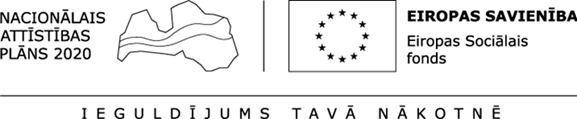 Nometnes organizēšanaKrāslavas novada bērniem 2023. gadāTEHNISKĀ SPECIFIKĀCIJAPakalpojums tiek iepirkts projekta Nr. 9.2.4.2/16/I/097“Pasākumi vietējās sabiedrības veselības veicināšanai un slimību profilaksei Krāslavas novadā” ietvaros2.pielikumsFINANŠU PIEDĀVĀJUMStirgus izpētei Nometnes organizēšana Krāslavas novada bērniem   2023. gadā2023.gada ___. __________Iepazinušies ar tirgus izpētes tehnisko specifikāciju, mēs, apakšā parakstījušies, piedāvājam veikt par summu:*ja pretendents ir pievienotās vērtības nodokļa (PVN) maksātājs un tā sniegtais pakalpojums ir apliekams ar PVNPilnvarotā persona:  ____________________________________________________________________                                                (amats, paraksts, vārds, uzvārds)3.pielikums PRETENDENTA APLIECINĀJUMSAr šo apliecinām:1.	savu dalību tirgus izpētē  “Nometnes organizēšana Krāslavas novada bērniem 2023. gadā”.2.	ka esam iepazinušies ar instrukciju un piekrītam visiem tajā minētajiem noteikumiem, tie ir skaidri un saprotami, iebildumu un pretenziju pret tiem nav.3.	ka mūsu piedāvājums ir spēkā līdz līguma noslēgšanai (ja pasūtītājs izvēlēsies mūsu piedāvājumu).4. ka finanšu piedāvājumā tiek iekļautas visas izmaksas atbilstoši tirgus izpētes instrukcijas un tehniskās specifikācijas nosacījumiem.5. ka savu piedāvājumu esam sastādījuši un izpildīsim saskaņā ar Latvijas Republikā pastāvošajiem normatīvajiem aktiem nometņu organizēšanas jomā. 5.	ja pasūtītājs izvēlēsies šo piedāvājumu, apņemamies slēgt līgumu un pildīt tā nosacījumus.       Pilnvarota persona:      4.pielikumsSATURISKAIS  PIEDĀVĀJUMStirgus izpētei “Nometnes organizēšana Krāslavas novada bērniem 2023. gadā”2023. gada ______________Pilnvarotā persona: _____________________________________________________                                 (amats, paraksts, vārds, uzvārds, zīmogs)pielikums Nometnes programma (nometnes nosaukums, provizoriskais laika grafiks)6.pielikums Krāslavas novada pašvaldības īstenotais projekts Nr. Nr. 9.2.4.2/16/I/097 “Pasākumi vietējās sabiedrības veselības veicināšanai un slimību profilaksei Krāslavas novadā”, projekta radošais nosaukums “Esi vesels Krāslavas novadā!”. Finansētāju logotipi pieejami http://www.esfondi.lv/vizualo-prasibu-elementi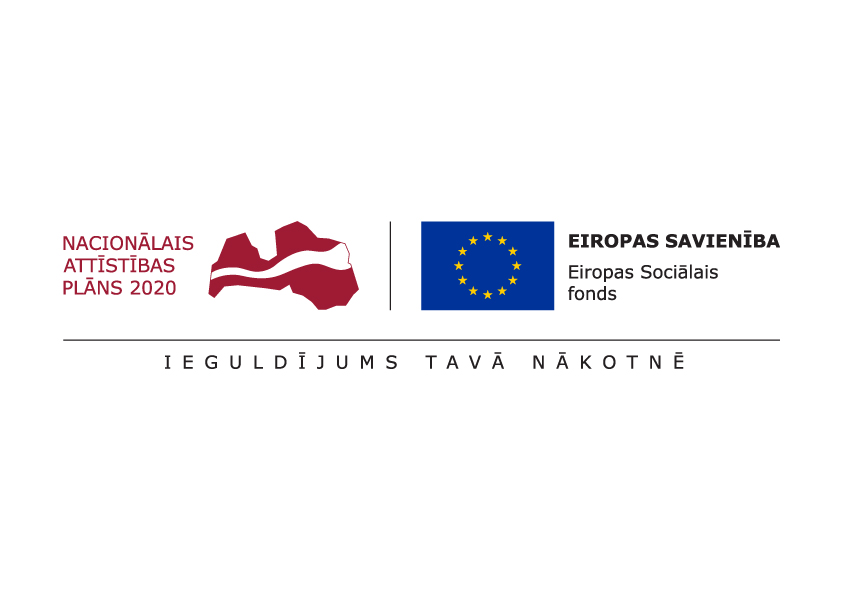 pielikums8.pielikums Dalībnieku sarakstsPasākuma nosaukums  datums
vietaDatums, organizatora paraksts (paraksta atbildīgā persona)Paraksttiesīgās personas amats, vārda un uzvārda atšifrējums Nosaukums Krāslavas novada pašvaldībaReģistrācijas numurs90001267487AdreseRīgas iela 51, Krāslava, LV – 5601KontaktpersonaInta Murāne, Attīstības nodaļas projektu speciālisteKontaktinformācija65620033, inta.murane@kraslava.lv  Nosūtīt instrukciju vismaz trim potenciālajiem pretendentiem uz e-pastu (elektroniski parakstītu) ar uzaicinājumu iesniegt piedāvājumus+Veikt cenu izpēti internetā-Veikt pakalpojumu sniedzēju vai piegādātāju telefonisku vai klātienes aptauju-Publicēt tirgus izpētes instrukciju pašvaldības mājas lapā www.kraslava.lv+ Nometnes nosaukumsNometnes nosaukumam jābūt skanīgam, mērķauditorijas uzmanību saistošam. Nosaukumā īsumā atspoguļo nometnes mērķi.Nometnes mērķisVienkāršā, saprotamā un interaktīvā veidā izglītot bērnus par veselīgu dzīvesveidu un tā ietekmi uz viņu veselību, it īpaši, akcentējot fizisko aktivitāšu, veselīga uztura un primārās profilakses lomu cilvēka veselībā un to ietekmi uz sirds un asinsvadu saslimšanu, kā arī garīgās veselības nozīmi. Nometnes laikā bērniem jāgūst zināšanas neformālā vidē par veselību veicinošām un slimību profilakses darbībām, kā arī jāgūst iedvesmas un prasmes veselīgam dzīvesveidam ilgtermiņā.  Nometnes norises laiksViena diennakts nometne un septiņas dienas nometnes (vienas nometnes ilgums piecas dienas, kopējais stundu skaits ne mazāks par 25 astronomiskajām stundām dienas nometnei).Nometnes organizējamas līdz 2023. gada 31.augustam.Nometnes norises vietaPamata norises vieta – Krāslavas novads. Tiek pieļauti vienas dienas izbraucieni.Pretendents nodrošina telpas nodarbībām un fiziskajām aktivitātēm, aktīvai atpūtai vai labiekārtotu teritoriju nodarbībām, fiziskajām aktivitātēm, aktīvai atpūtai brīvā dabā, tualeti.  Telpām jāatbilst LR normatīvajos aktos noteiktajām drošības tehnikas, ugunsdrošības un sanitārajām prasībām.Pretendentam jānodrošina aprīkojums (piemēram, galdi, krēsli, prezentēšanas tehnika) un materiāli (piemēram, medicīniskā aptieciņa, dezinfekcijas līdzekļi, kancelejas un saimniecības preces), kas nepieciešams nometnes norisei saskaņā ar LR normatīvajiem aktiem. Pretendentam jāinformē dalībniekus par aprīkojuma (ja tāds tiek izmantots) drošu izmantošanu. Pretendents nedrīkst dalībniekam nodarīt kaitējumu, tajā skaitā fizisku, psiholoģisku, sociālu vai ekonomisku, tādēļ īpaši rūpīgi jāizvēlas speciālistus, kuri strādā nometnē.Organizējot veselīga uztura meistardarbnīcu, degustācijas, Pretendents instruē dalībniekus par personīgās higiēnas un drošības prasību ievērošanu, nodrošina, ka apmācību vadītājam ir atbilstoša kvalifikācija.Ievērot epidemioloģiskās drošības pasākumus Covid-19 infekcijas izplatības ierobežošanai, organizējot bērnu nometnes, kā arī sekot līdzi aktuālajai informācijai.Nometnes dalībniekiBērni/pusaudži vecumā no 6 līdz 19 gadiem, ieteicamās vecuma grupas:1.-4. klase;5.-6. klase;7.-9. klase;10.-12. klase. Dalībnieku skaits nometnē: 25-30.Darba valodaLatviešuNometnes laikā jānodrošina sekojošas aktivitātesPretendents nodrošina nometnes, tai skaitā visu nodarbību organizēšanu, mērķa grupas informēšanu, dalībnieku atlasi, līgumu slēgšanu, nometnes saskaņošanu ar Valsts izglītības satura centru utt. Pretendents tirgus izpētes dokumentiem pievieno nometnes programmu, iekļaujot detalizētu aktivitāšu un nodarbību aprakstu, laikus un to ilgumu katrai nometnes dienai/diennaktij. Visām paredzētajām aktivitātēm/ nodarbībām jābūt savstarpēji saistītām un jāatbilst nometnes mērķim.Vidējais aktivitāšu un nodarbību laiks dienā - 5 astronomiskās stundas, sasniedzot kopējo nometnes ilgumu  ne mazāku kā 25 astronomiskās stundas. Nometnes ietvaros Pretendents paredz nometnes dalībniekiem:vingrošanas nodarbības, fiziskās aktivitātes, interaktīvi -  informatīvu lekciju par veselīgu dzīvesveidu, veselīga uztura pagatavošanas darbnīcu,interaktīvi informatīvas lekcijas garīgās veselības sekmēšanai atbilstoši vecumposmam (psihologa nodarbības) utt. ,primārās profilakses lomu cilvēka veselībā un to ietekmi uz sirds un asinsvadu sistēmu.Visām nodarbībām jābūt atbilstošām izvēlētā vecumposma bērniem. Piemērotos laika apstākļos Pretendents nodrošina nodarbību norisi brīvā dabā.  ĒdināšanaPretendents nodrošina nometnes dalībnieku ēdināšanu (atbilstoši nometnes laika plānojumam), dienas nometnei – viena pamata ēdienreize. Nometnes dalībniekiem jābūt brīvi pieejamam dzeramajam ūdenim dalībniekam nepieciešamā daudzumā (arī izbraucienos, pārgājienos utt.) Ēdināšanu jānodrošina atbilstoši normatīvajiem aktiem par sabiedrisko ēdināšanu.  Personāla nodrošinājumsNometnē jānodrošina personāls ar atbilstošu kvalifikāciju un pieredzi:Nometnes vadītājs, kuram ir atbilstoša, spēkā esoša nometnes vadītāja apliecība;Speciālisti ar atbilstošu izglītību un pieredzi, kas var vadīt vingrošanas nodarbības, fiziskās aktivitātes, interaktīvi -  informatīvu lekciju par veselīgu dzīvesveidu, veselīga uztura pagatavošanas darbnīcu, interaktīvi informatīvu lekciju par emocijām un jūtām (piemēram, uztura speciālists, dietologs, psihologs, psihoterapeits, fizioterapeits, mediķis, pedagogs ar atbilstošu izglītību utt.) Citi speciālisti ar atbilstošu pieredzi un izglītību, kas nepieciešami nometnes programmas īstenošanai, konkrēto aktivitāšu vai nodarbību īstenošanai.Pretendents nodrošina nometnes dalībnieku daudzumam atbilstošu pedagogu/speciālistu skaitu atbilstoši LR pastāvošajai likumdošanai.Citas prasības Pretendents nodrošina pasākuma publicitāti (obligāta publikācija www.kraslavasvestis.lv. Publicitāti vēlams nodrošināt vismaz nedēļu pirms pasākuma īstenošanas, publicitātē, kā arī citos sabiedrībai pieejamos drukātajos materiālos (t.sk. reģistrācijas lapās), obligāti jāiekļauj atsauce uz sadarbību ar Krāslavas novada pašvaldību, projekta numuru, finansētāju logotipu (6. pielikums). Publikāciju saskaņošanai vēlams nosūtīt projekta vadītājai uz elektronisko pastu inta.murane@kraslava.lv .Pretendents nodrošina visu nometnes lekcijām un aktivitātēm nepieciešamos materiālus un inventāru.Pretendents nodrošina dalībnieku anketēšanu atbilstoši Pasūtītāja sagatavotajai projekta dalībnieku aptaujas anketai (7. pielikumā). Pretendents sagatavo un 5 darba dienu laikā pēc nometnes iesniedz nometnes dalībnieku sarakstu (8. pielikums), nometnes izvērtējumu, brīvā formā aprakstot pasākuma norises gaitu, fotogrāfijas no pasākuma. Fotogrāfijas sūtāmas uz inta.murane@kraslava.lv, izvērtējums iesniedzams izdrukātā veidā. Pretendents izvieto Pasūtītāja baneri ar informāciju par projektu nomentes vietā. Baneris tiks izniegts Krāslavas novada pašvaldības Attīstības nodaļā, Skolas ielas 7, (6. kab.) Krāslavā, iepriekš saskaņojot pa tālruni 29278741. Baneris pēc pasākuma jāatgriež Krāslavas novada pašvaldības Attīstības nodaļai. Pretendenta nosaukums:Vienotais reģistrācijas Nr.:Juridiskā adrese:Telefons:E-pasts:Kontaktpersona: Bankas kods un konts:Izdevumu nosaukums nodarbību cikla organizēšanai (visam pakalpojuma apjomam) Kopējā summa EUR Administratīvās izmaksasSpeciālistu izdevumiĒdināšanau.c. pēc nepieciešamībasSUMMA KOPĀ bez PVN:PVN 21%*Summa kopā ar PVN:SUMMA KOPĀ (ja Pretendents nav PVN maksātājs, piedāvājums nav apliekams ar PVN)Pretendenta nosaukums:Vienotais reģistrācijas Nr.:Juridiskā adrese:Telefons:E-pasts:Kontaktpersona: Bankas kods un konts:Tehniskā specifikācijaDetalizēts Pretendenta piedāvājumsNometnes mērķis: vienkāršā, saprotamā un interaktīvā veidā izglītot bērnus par veselīgu dzīvesveidu un tā ietekmi uz viņu veselību, it īpaši, akcentējot fizisko aktivitāšu, veselīga uztura un primārās profilakses lomu cilvēka veselībā un to ietekmi uz sirds un asinsvadu saslimšanu, kā arī garīgās veselības nozīmi. Nometņu laikā bērni iegūs iespēju apgūt zināšanas neformālā vidē par veselību veicinošām un slimību profilakses darbībām, kā arī iegūt prasmes veselīgam dzīvesveidam ilgtermiņā.   Nometnes dalībnieki: Bērni/pusaudži vecumā no 6 līdz 19 gadiem, ieteicamās vecuma grupas: 1.-4. klase; 5.-6. klase; 7.-9. klase; 10.-12. klase. Dalībnieku skaits –   25-30. Nometnes darba valoda: latviešu Nometnes mērķis: vienkāršā, saprotamā un interaktīvā veidā izglītot bērnus par veselīgu dzīvesveidu un tā ietekmi uz viņu veselību, it īpaši, akcentējot fizisko aktivitāšu, veselīga uztura un primārās profilakses lomu cilvēka veselībā un to ietekmi uz sirds un asinsvadu saslimšanu, kā arī garīgās veselības nozīmi. Nometņu laikā bērni iegūs iespēju apgūt zināšanas neformālā vidē par veselību veicinošām un slimību profilakses darbībām, kā arī iegūt prasmes veselīgam dzīvesveidam ilgtermiņā.   Nometnes dalībnieki: Bērni/pusaudži vecumā no 6 līdz 19 gadiem, ieteicamās vecuma grupas: 1.-4. klase; 5.-6. klase; 7.-9. klase; 10.-12. klase. Dalībnieku skaits –   25-30. Nometnes darba valoda: latviešu Nometnes nosaukumsNorādīt nometnes nosaukumuNometnes norises laiks Norādīt nometnes iespējamo īstenošanas laiku saskaņā ar specifikāciju Nometnes norises vieta Aprakstīt plānoto norises vietu, veicamo instruktāžu saskaņā ar specifikāciju Nometnes saturiskā norise Aprakstīt nometnes saturu, iekļaujot specifikācijā definētās aktivitātes Ēdināšana nometnes laikā  Aprakstīt plānoto ēdienkarti saskaņā ar specifikāciju Personāla nodrošinājums Aprakstīt plānoto personālu, personāla (t.sk. administratīvā) kvalifikāciju saskaņā ar specifikācijuMērķa grupas iesaiste Aprakstīt veidus kā plānots piesaistīt nometnes mērķa grupu Citas prasības Aprakstīt citu prasību izpildi saskaņā ar specifikācijuNorises laiks , vietaPasākums/aktivitāteNodarbības vadītājs, atbildīgā persona (kvalifikācija)Eiropas Sociālā fonda pasākuma dalībnieka aptaujas anketa (pasākumiem virs 8 stundām)Eiropas Sociālā fonda pasākuma dalībnieka aptaujas anketa (pasākumiem virs 8 stundām)Eiropas Sociālā fonda pasākuma dalībnieka aptaujas anketa (pasākumiem virs 8 stundām)Eiropas Sociālā fonda pasākuma dalībnieka aptaujas anketa (pasākumiem virs 8 stundām)Eiropas Sociālā fonda pasākuma dalībnieka aptaujas anketa (pasākumiem virs 8 stundām)Pamatinformācija par dalībnieku0.1.Dalībnieka vārds, uzvārdsDalībnieka vārds, uzvārdsPamatinformācija par dalībnieku0.2.Dalībnieka personas kodsDalībnieka personas kodsPamatinformācija par dalībnieku0.6.Faktiskās darbības veikšanas vieta (republikas pilsēta/novads)Faktiskās darbības veikšanas vieta (republikas pilsēta/novads)Kontaktinformācija0.10.1.Dalībnieka e-pasta adrese (ja pieejama)Dalībnieka e-pasta adrese (ja pieejama)Kontaktinformācija0.10.2.Dalībnieka tālruņa numurs (ja pieejams)Dalībnieka tālruņa numurs (ja pieejams)1. Informācija par dalību1.1.Projekta darbības nosaukums atbilstoši projekta iesnieguma 1.5.sadaļaiProjekta darbības nosaukums atbilstoši projekta iesnieguma 1.5.sadaļaiAizpilda pasākuma organizators1. Informācija par dalību1.2.Semināra/ apmācības/ konsultācijas/ cita pasākuma (darbības) nosaukumsSemināra/ apmācības/ konsultācijas/ cita pasākuma (darbības) nosaukumsAizpilda pasākuma organizators1. Informācija par dalību1.3.Semināra/ apmācības/ konsultācijas/ cita pasākuma (darbības) sākuma datumsSemināra/ apmācības/ konsultācijas/ cita pasākuma (darbības) sākuma datumsAizpilda pasākuma organizators1. Informācija par dalību1.4.Semināra/ apmācības/ konsultācijas/ cita pasākuma (darbības) beigu datumsSemināra/ apmācības/ konsultācijas/ cita pasākuma (darbības) beigu datumsAizpilda pasākuma organizators1. Informācija par dalību1.5.Dalības ilgums (apmācībām – akadēmiskās st., konsultācijām – skaits)Dalības ilgums (apmācībām – akadēmiskās st., konsultācijām – skaits)Aizpilda pasākuma organizators1. Informācija par dalību1.6.Dalības pārtraukšanas datumsDalības pārtraukšanas datumsAizpilda pasākuma organizators1. Informācija par dalību1.7.Iegūtā kvalifikācija (nosaukums)Iegūtā kvalifikācija (nosaukums)N/A2. Dalībnieku dalījums pēc statusa darba tirgū2.3.Atzīmēt ar X, ja dalībnieks ir neaktīva personaNeaktīva persona12. Dalībnieku dalījums pēc statusa darba tirgū2.3.1.Atzīmēt ar X, ja dalībnieks ir neaktīva personat.sk. izglītībā vai apmācībā neiesaistīta neaktīva persona2. Dalībnieku dalījums pēc statusa darba tirgū2.4.Atzīmēt ar X, ja dalībnieks atrodas izglītībā vai apmācībās uz dalības uzsākšanas brīdiAtzīmēt ar X, ja dalībnieks atrodas izglītībā vai apmācībās uz dalības uzsākšanas brīdi3. Dalībnieku dalījums pēc sociālās atstumtības riskam pakļautajām grupām3.1.Atzīmēt ar X, ja dalībnieks migrants, ar ārvalstu izcelsmi vai pārstāv minoritātes (tostarp sociāli atstumtās kopienas, piemēram, romi)Migrants, dalībnieks ar ārvalstu izcelsmi, minoritātes pārstāvis23. Dalībnieku dalījums pēc sociālās atstumtības riskam pakļautajām grupām3.1.1.Atzīmēt ar X, ja dalībnieks migrants, ar ārvalstu izcelsmi vai pārstāv minoritātes (tostarp sociāli atstumtās kopienas, piemēram, romi)t.sk. romi3. Dalībnieku dalījums pēc sociālās atstumtības riskam pakļautajām grupām3.3.Atzīmēt ar X, ja dalībnieks ir cita nelabvēlīgā situācijā esoša persona3Atzīmēt ar X, ja dalībnieks ir cita nelabvēlīgā situācijā esoša persona34. Dalībnieku dalījums pēc izglītības 4.1.Atzīmēt ar X, ja dalībnieks ar pamatskolas izglītību vai zemākā līmeņa vidējo izglītībuAtzīmēt ar X, ja dalībnieks ar pamatskolas izglītību vai zemākā līmeņa vidējo izglītību4. Dalībnieku dalījums pēc izglītības 4.2.Atzīmēt ar X, ja dalībnieks ar vidējo izglītību vai pēcvidējo izglītībuAtzīmēt ar X, ja dalībnieks ar vidējo izglītību vai pēcvidējo izglītību4. Dalībnieku dalījums pēc izglītības 4.3.Atzīmēt ar X, ja dalībnieks ar augstāko izglītību Atzīmēt ar X, ja dalībnieks ar augstāko izglītību 5. Dalībnieku dalījums pēc mājsaimniecībām5.Atzīmēt ar X, ja dalībnieks ir bezpajumtnieks vai mājokli zaudējusi persona4Atzīmēt ar X, ja dalībnieks ir bezpajumtnieks vai mājokli zaudējusi persona48. Tūlītējie rādītāji (dati par dalībnieku mēnesi pēc dalības pabeigšanas)8.2.Izglītībā/ apmācībā iesaistītie dalībnieki pēc aiziešanasIzglītībā/ apmācībā iesaistītie dalībnieki pēc aiziešanas8. Tūlītējie rādītāji (dati par dalībnieku mēnesi pēc dalības pabeigšanas)8.3.Kvalifikāciju ieguvušie dalībnieki pēc aiziešanasKvalifikāciju ieguvušie dalībnieki pēc aiziešanas9. Piezīmes9. Piezīmes9. Piezīmes9. PiezīmesJa anketa tiek aizpildīta citas personas vārdā, norādiet pārstāvja datusAnketas aizpildītāja vārds, uzvārdsAnketas aizpildītāja vārds, uzvārdsAnketas aizpildītāja vārds, uzvārdsJa anketa tiek aizpildīta citas personas vārdā, norādiet pārstāvja datusSaistība ar pārstāvāmo (tēvs, māte, aizbildnis)Saistība ar pārstāvāmo (tēvs, māte, aizbildnis)Saistība ar pārstāvāmo (tēvs, māte, aizbildnis)Ja anketa tiek aizpildīta citas personas vārdā, norādiet pārstāvja datusPārstāvniecības nepieciešamība (invaliditāte, nepilngadīgs bērns u.c.)Pārstāvniecības nepieciešamība (invaliditāte, nepilngadīgs bērns u.c.)Pārstāvniecības nepieciešamība (invaliditāte, nepilngadīgs bērns u.c.)Ar parakstu apliecinu, ka:
1. piekrītu norādīto un valsts reģistros pieejamo personas datu uzglabāšanai, apstrādei, kā arī pārbaudei, lai veiktu personas identifikāciju
2. piekrītu, ka normatīvajos aktos noteiktajos gadījumos, kārtībā un apjomā personas dati var tikt nodoti citām kompetentajām institūcijām to funkciju nodrošināšanaiAr parakstu apliecinu, ka:
1. piekrītu norādīto un valsts reģistros pieejamo personas datu uzglabāšanai, apstrādei, kā arī pārbaudei, lai veiktu personas identifikāciju
2. piekrītu, ka normatīvajos aktos noteiktajos gadījumos, kārtībā un apjomā personas dati var tikt nodoti citām kompetentajām institūcijām to funkciju nodrošināšanaiAr parakstu apliecinu, ka:
1. piekrītu norādīto un valsts reģistros pieejamo personas datu uzglabāšanai, apstrādei, kā arī pārbaudei, lai veiktu personas identifikāciju
2. piekrītu, ka normatīvajos aktos noteiktajos gadījumos, kārtībā un apjomā personas dati var tikt nodoti citām kompetentajām institūcijām to funkciju nodrošināšanaiAr parakstu apliecinu, ka:
1. piekrītu norādīto un valsts reģistros pieejamo personas datu uzglabāšanai, apstrādei, kā arī pārbaudei, lai veiktu personas identifikāciju
2. piekrītu, ka normatīvajos aktos noteiktajos gadījumos, kārtībā un apjomā personas dati var tikt nodoti citām kompetentajām institūcijām to funkciju nodrošināšanaiparaksts1 Neaktīvas personas – ekonomiski neaktīvas personas jeb ekonomiski neaktīvie iedzīvotāji, personas, kuras nevar pieskaitīt ne pie nodarbinātajiem iedzīvotājiem, ne arī pie darba meklētājiem (mājsaimnieces, nestrādājošie invalīdi, mācību iestāžu audzēkņi un studenti darbspējas vecumā, kas nestrādā un nemeklē darbu, nestrādājošie pensionāri u.c.).1 Neaktīvas personas – ekonomiski neaktīvas personas jeb ekonomiski neaktīvie iedzīvotāji, personas, kuras nevar pieskaitīt ne pie nodarbinātajiem iedzīvotājiem, ne arī pie darba meklētājiem (mājsaimnieces, nestrādājošie invalīdi, mācību iestāžu audzēkņi un studenti darbspējas vecumā, kas nestrādā un nemeklē darbu, nestrādājošie pensionāri u.c.).1 Neaktīvas personas – ekonomiski neaktīvas personas jeb ekonomiski neaktīvie iedzīvotāji, personas, kuras nevar pieskaitīt ne pie nodarbinātajiem iedzīvotājiem, ne arī pie darba meklētājiem (mājsaimnieces, nestrādājošie invalīdi, mācību iestāžu audzēkņi un studenti darbspējas vecumā, kas nestrādā un nemeklē darbu, nestrādājošie pensionāri u.c.).1 Neaktīvas personas – ekonomiski neaktīvas personas jeb ekonomiski neaktīvie iedzīvotāji, personas, kuras nevar pieskaitīt ne pie nodarbinātajiem iedzīvotājiem, ne arī pie darba meklētājiem (mājsaimnieces, nestrādājošie invalīdi, mācību iestāžu audzēkņi un studenti darbspējas vecumā, kas nestrādā un nemeklē darbu, nestrādājošie pensionāri u.c.).1 Neaktīvas personas – ekonomiski neaktīvas personas jeb ekonomiski neaktīvie iedzīvotāji, personas, kuras nevar pieskaitīt ne pie nodarbinātajiem iedzīvotājiem, ne arī pie darba meklētājiem (mājsaimnieces, nestrādājošie invalīdi, mācību iestāžu audzēkņi un studenti darbspējas vecumā, kas nestrādā un nemeklē darbu, nestrādājošie pensionāri u.c.).2 Migranti – personas, kas ieceļojušas Latvijā no citas valsts ar mērķi apmesties tajā uz dzīvi, kas uzskatāmi par ārzemniekiem, repatriantiem vai patvēruma meklētājiem. 31.10.2002. likuma “Imigrācijas likums” 1. pantā noteikts, ka ārzemnieks ir persona, kura nav Latvijas pilsonis un Latvijas nepilsonis. 21.09.1995. likuma “Repatriācijas likums” 2. pantā noteikts, ka repatriants ir persona, kura ir Latvijas pilsonis vai kurai viens no vecākiem vai vecvecākiem ir latvietis vai lībietis (līvs) un kura brīvprātīgi pārceļas uz pastāvīgu dzīvi Latvijas Republikā. 15.06.2009. likuma “Patvēruma likums” 1. pantā noteikts, ka patvēruma meklētājs ir trešās valsts piederīgais vai bezvalstnieks, kas šajā likumā noteiktajā kārtībā iesniedzis iesniegumu par bēgļa vai alternatīvā statusa piešķiršanu Latvijas Republikā līdz brīdim, kad stājies spēkā un kļuvis neapstrīdams galīgais lēmums par viņa iesniegumu.Dalībnieki ar ārvalstu izcelsmi – personas, kuru vecāki ir dzimuši ārpus Latvijas Republikas.Minoritāšu grupas (tostarp sociāli atstumtās kopienas, piemēram, romi) – dalībnieki, kas pieder pie kādas no nacionālajām minoritātēm. Atbilstoši 12.06.2009. likuma “Par Vispārējo konvenciju par nacionālo minoritāšu aizsardzību” 2. pantam, nacionālās minoritātes ir Latvijas pilsoņi, kuri kultūras, reliģijas vai valodas ziņā atšķiras no latviešiem, paaudzēm ilgi tradicionāli dzīvojoši Latvijā un uzskata sevi par piederīgiem Latvijas valstij un sabiedrībai, kā arī vēlas saglabāt un attīstīt savu kultūru, reliģiju vai valodu. Personas, kas nav Latvijas pilsoņi, bet pastāvīgi un legāli dzīvo Latvijas Republikā, un kas sevi identificē ar iepriekš minēto nacionālās minoritātes definīciju, arī ir uzskatāmas par nacionālajām minoritātēm.2 Migranti – personas, kas ieceļojušas Latvijā no citas valsts ar mērķi apmesties tajā uz dzīvi, kas uzskatāmi par ārzemniekiem, repatriantiem vai patvēruma meklētājiem. 31.10.2002. likuma “Imigrācijas likums” 1. pantā noteikts, ka ārzemnieks ir persona, kura nav Latvijas pilsonis un Latvijas nepilsonis. 21.09.1995. likuma “Repatriācijas likums” 2. pantā noteikts, ka repatriants ir persona, kura ir Latvijas pilsonis vai kurai viens no vecākiem vai vecvecākiem ir latvietis vai lībietis (līvs) un kura brīvprātīgi pārceļas uz pastāvīgu dzīvi Latvijas Republikā. 15.06.2009. likuma “Patvēruma likums” 1. pantā noteikts, ka patvēruma meklētājs ir trešās valsts piederīgais vai bezvalstnieks, kas šajā likumā noteiktajā kārtībā iesniedzis iesniegumu par bēgļa vai alternatīvā statusa piešķiršanu Latvijas Republikā līdz brīdim, kad stājies spēkā un kļuvis neapstrīdams galīgais lēmums par viņa iesniegumu.Dalībnieki ar ārvalstu izcelsmi – personas, kuru vecāki ir dzimuši ārpus Latvijas Republikas.Minoritāšu grupas (tostarp sociāli atstumtās kopienas, piemēram, romi) – dalībnieki, kas pieder pie kādas no nacionālajām minoritātēm. Atbilstoši 12.06.2009. likuma “Par Vispārējo konvenciju par nacionālo minoritāšu aizsardzību” 2. pantam, nacionālās minoritātes ir Latvijas pilsoņi, kuri kultūras, reliģijas vai valodas ziņā atšķiras no latviešiem, paaudzēm ilgi tradicionāli dzīvojoši Latvijā un uzskata sevi par piederīgiem Latvijas valstij un sabiedrībai, kā arī vēlas saglabāt un attīstīt savu kultūru, reliģiju vai valodu. Personas, kas nav Latvijas pilsoņi, bet pastāvīgi un legāli dzīvo Latvijas Republikā, un kas sevi identificē ar iepriekš minēto nacionālās minoritātes definīciju, arī ir uzskatāmas par nacionālajām minoritātēm.2 Migranti – personas, kas ieceļojušas Latvijā no citas valsts ar mērķi apmesties tajā uz dzīvi, kas uzskatāmi par ārzemniekiem, repatriantiem vai patvēruma meklētājiem. 31.10.2002. likuma “Imigrācijas likums” 1. pantā noteikts, ka ārzemnieks ir persona, kura nav Latvijas pilsonis un Latvijas nepilsonis. 21.09.1995. likuma “Repatriācijas likums” 2. pantā noteikts, ka repatriants ir persona, kura ir Latvijas pilsonis vai kurai viens no vecākiem vai vecvecākiem ir latvietis vai lībietis (līvs) un kura brīvprātīgi pārceļas uz pastāvīgu dzīvi Latvijas Republikā. 15.06.2009. likuma “Patvēruma likums” 1. pantā noteikts, ka patvēruma meklētājs ir trešās valsts piederīgais vai bezvalstnieks, kas šajā likumā noteiktajā kārtībā iesniedzis iesniegumu par bēgļa vai alternatīvā statusa piešķiršanu Latvijas Republikā līdz brīdim, kad stājies spēkā un kļuvis neapstrīdams galīgais lēmums par viņa iesniegumu.Dalībnieki ar ārvalstu izcelsmi – personas, kuru vecāki ir dzimuši ārpus Latvijas Republikas.Minoritāšu grupas (tostarp sociāli atstumtās kopienas, piemēram, romi) – dalībnieki, kas pieder pie kādas no nacionālajām minoritātēm. Atbilstoši 12.06.2009. likuma “Par Vispārējo konvenciju par nacionālo minoritāšu aizsardzību” 2. pantam, nacionālās minoritātes ir Latvijas pilsoņi, kuri kultūras, reliģijas vai valodas ziņā atšķiras no latviešiem, paaudzēm ilgi tradicionāli dzīvojoši Latvijā un uzskata sevi par piederīgiem Latvijas valstij un sabiedrībai, kā arī vēlas saglabāt un attīstīt savu kultūru, reliģiju vai valodu. Personas, kas nav Latvijas pilsoņi, bet pastāvīgi un legāli dzīvo Latvijas Republikā, un kas sevi identificē ar iepriekš minēto nacionālās minoritātes definīciju, arī ir uzskatāmas par nacionālajām minoritātēm.2 Migranti – personas, kas ieceļojušas Latvijā no citas valsts ar mērķi apmesties tajā uz dzīvi, kas uzskatāmi par ārzemniekiem, repatriantiem vai patvēruma meklētājiem. 31.10.2002. likuma “Imigrācijas likums” 1. pantā noteikts, ka ārzemnieks ir persona, kura nav Latvijas pilsonis un Latvijas nepilsonis. 21.09.1995. likuma “Repatriācijas likums” 2. pantā noteikts, ka repatriants ir persona, kura ir Latvijas pilsonis vai kurai viens no vecākiem vai vecvecākiem ir latvietis vai lībietis (līvs) un kura brīvprātīgi pārceļas uz pastāvīgu dzīvi Latvijas Republikā. 15.06.2009. likuma “Patvēruma likums” 1. pantā noteikts, ka patvēruma meklētājs ir trešās valsts piederīgais vai bezvalstnieks, kas šajā likumā noteiktajā kārtībā iesniedzis iesniegumu par bēgļa vai alternatīvā statusa piešķiršanu Latvijas Republikā līdz brīdim, kad stājies spēkā un kļuvis neapstrīdams galīgais lēmums par viņa iesniegumu.Dalībnieki ar ārvalstu izcelsmi – personas, kuru vecāki ir dzimuši ārpus Latvijas Republikas.Minoritāšu grupas (tostarp sociāli atstumtās kopienas, piemēram, romi) – dalībnieki, kas pieder pie kādas no nacionālajām minoritātēm. Atbilstoši 12.06.2009. likuma “Par Vispārējo konvenciju par nacionālo minoritāšu aizsardzību” 2. pantam, nacionālās minoritātes ir Latvijas pilsoņi, kuri kultūras, reliģijas vai valodas ziņā atšķiras no latviešiem, paaudzēm ilgi tradicionāli dzīvojoši Latvijā un uzskata sevi par piederīgiem Latvijas valstij un sabiedrībai, kā arī vēlas saglabāt un attīstīt savu kultūru, reliģiju vai valodu. Personas, kas nav Latvijas pilsoņi, bet pastāvīgi un legāli dzīvo Latvijas Republikā, un kas sevi identificē ar iepriekš minēto nacionālās minoritātes definīciju, arī ir uzskatāmas par nacionālajām minoritātēm.2 Migranti – personas, kas ieceļojušas Latvijā no citas valsts ar mērķi apmesties tajā uz dzīvi, kas uzskatāmi par ārzemniekiem, repatriantiem vai patvēruma meklētājiem. 31.10.2002. likuma “Imigrācijas likums” 1. pantā noteikts, ka ārzemnieks ir persona, kura nav Latvijas pilsonis un Latvijas nepilsonis. 21.09.1995. likuma “Repatriācijas likums” 2. pantā noteikts, ka repatriants ir persona, kura ir Latvijas pilsonis vai kurai viens no vecākiem vai vecvecākiem ir latvietis vai lībietis (līvs) un kura brīvprātīgi pārceļas uz pastāvīgu dzīvi Latvijas Republikā. 15.06.2009. likuma “Patvēruma likums” 1. pantā noteikts, ka patvēruma meklētājs ir trešās valsts piederīgais vai bezvalstnieks, kas šajā likumā noteiktajā kārtībā iesniedzis iesniegumu par bēgļa vai alternatīvā statusa piešķiršanu Latvijas Republikā līdz brīdim, kad stājies spēkā un kļuvis neapstrīdams galīgais lēmums par viņa iesniegumu.Dalībnieki ar ārvalstu izcelsmi – personas, kuru vecāki ir dzimuši ārpus Latvijas Republikas.Minoritāšu grupas (tostarp sociāli atstumtās kopienas, piemēram, romi) – dalībnieki, kas pieder pie kādas no nacionālajām minoritātēm. Atbilstoši 12.06.2009. likuma “Par Vispārējo konvenciju par nacionālo minoritāšu aizsardzību” 2. pantam, nacionālās minoritātes ir Latvijas pilsoņi, kuri kultūras, reliģijas vai valodas ziņā atšķiras no latviešiem, paaudzēm ilgi tradicionāli dzīvojoši Latvijā un uzskata sevi par piederīgiem Latvijas valstij un sabiedrībai, kā arī vēlas saglabāt un attīstīt savu kultūru, reliģiju vai valodu. Personas, kas nav Latvijas pilsoņi, bet pastāvīgi un legāli dzīvo Latvijas Republikā, un kas sevi identificē ar iepriekš minēto nacionālās minoritātes definīciju, arī ir uzskatāmas par nacionālajām minoritātēm.3 Citas nelabvēlīgā situācijā esošas personas – šajā grupā  uzskaita šādas personas:
   - bērnus (līdz 18 gadu vecuma sasniegšanai): kuri saņem ārpusģimenes aprūpi vai pamet to, kuru vecāki uzturas ārvalstīs, kuri aug sociālā riska ģimenēs;
   - jauniešus (no 13 līdz 25 gadu vecumam atbilstoši Jaunatnes likumam), kuri nav ieguvuši pamatizglītību vismaz ISCED 1 līmenī;
   - daudzbērnu ģimenes (Bērnu tiesību aizsardzības likuma izpratnē – ģimene, kura aprūpē trīs vai vairāk bērnus, tai skaitā audžuģimenē ievietotus un aizbildnībā esošus bērnus);
   - personas, kuras aprūpē mājās apgādībā esošu personu;
   - personas ar prognozējamu invaliditāti;
   - no psihoaktīvām vielām atkarīgas personas un līdzatkarīgos ģimenes locekļus;
   - ieslodzījumā esošas un no ieslodzījuma vietām atbrīvotas personas;
   - no vardarbības cietušas personas un ģimenes un cilvēktirdzniecības upurus;
   - bezpajumtniekus;
   - ģimenes vai atsevišķi dzīvojošas personas, kas atzītas par trūcīgām, t.sk. personas, kas saņem pabalstu garantētā minimālā ienākuma (GMI) līmeņa nodrošināšanai;
   - mājokļa pabalsta saņēmējus.3 Citas nelabvēlīgā situācijā esošas personas – šajā grupā  uzskaita šādas personas:
   - bērnus (līdz 18 gadu vecuma sasniegšanai): kuri saņem ārpusģimenes aprūpi vai pamet to, kuru vecāki uzturas ārvalstīs, kuri aug sociālā riska ģimenēs;
   - jauniešus (no 13 līdz 25 gadu vecumam atbilstoši Jaunatnes likumam), kuri nav ieguvuši pamatizglītību vismaz ISCED 1 līmenī;
   - daudzbērnu ģimenes (Bērnu tiesību aizsardzības likuma izpratnē – ģimene, kura aprūpē trīs vai vairāk bērnus, tai skaitā audžuģimenē ievietotus un aizbildnībā esošus bērnus);
   - personas, kuras aprūpē mājās apgādībā esošu personu;
   - personas ar prognozējamu invaliditāti;
   - no psihoaktīvām vielām atkarīgas personas un līdzatkarīgos ģimenes locekļus;
   - ieslodzījumā esošas un no ieslodzījuma vietām atbrīvotas personas;
   - no vardarbības cietušas personas un ģimenes un cilvēktirdzniecības upurus;
   - bezpajumtniekus;
   - ģimenes vai atsevišķi dzīvojošas personas, kas atzītas par trūcīgām, t.sk. personas, kas saņem pabalstu garantētā minimālā ienākuma (GMI) līmeņa nodrošināšanai;
   - mājokļa pabalsta saņēmējus.3 Citas nelabvēlīgā situācijā esošas personas – šajā grupā  uzskaita šādas personas:
   - bērnus (līdz 18 gadu vecuma sasniegšanai): kuri saņem ārpusģimenes aprūpi vai pamet to, kuru vecāki uzturas ārvalstīs, kuri aug sociālā riska ģimenēs;
   - jauniešus (no 13 līdz 25 gadu vecumam atbilstoši Jaunatnes likumam), kuri nav ieguvuši pamatizglītību vismaz ISCED 1 līmenī;
   - daudzbērnu ģimenes (Bērnu tiesību aizsardzības likuma izpratnē – ģimene, kura aprūpē trīs vai vairāk bērnus, tai skaitā audžuģimenē ievietotus un aizbildnībā esošus bērnus);
   - personas, kuras aprūpē mājās apgādībā esošu personu;
   - personas ar prognozējamu invaliditāti;
   - no psihoaktīvām vielām atkarīgas personas un līdzatkarīgos ģimenes locekļus;
   - ieslodzījumā esošas un no ieslodzījuma vietām atbrīvotas personas;
   - no vardarbības cietušas personas un ģimenes un cilvēktirdzniecības upurus;
   - bezpajumtniekus;
   - ģimenes vai atsevišķi dzīvojošas personas, kas atzītas par trūcīgām, t.sk. personas, kas saņem pabalstu garantētā minimālā ienākuma (GMI) līmeņa nodrošināšanai;
   - mājokļa pabalsta saņēmējus.3 Citas nelabvēlīgā situācijā esošas personas – šajā grupā  uzskaita šādas personas:
   - bērnus (līdz 18 gadu vecuma sasniegšanai): kuri saņem ārpusģimenes aprūpi vai pamet to, kuru vecāki uzturas ārvalstīs, kuri aug sociālā riska ģimenēs;
   - jauniešus (no 13 līdz 25 gadu vecumam atbilstoši Jaunatnes likumam), kuri nav ieguvuši pamatizglītību vismaz ISCED 1 līmenī;
   - daudzbērnu ģimenes (Bērnu tiesību aizsardzības likuma izpratnē – ģimene, kura aprūpē trīs vai vairāk bērnus, tai skaitā audžuģimenē ievietotus un aizbildnībā esošus bērnus);
   - personas, kuras aprūpē mājās apgādībā esošu personu;
   - personas ar prognozējamu invaliditāti;
   - no psihoaktīvām vielām atkarīgas personas un līdzatkarīgos ģimenes locekļus;
   - ieslodzījumā esošas un no ieslodzījuma vietām atbrīvotas personas;
   - no vardarbības cietušas personas un ģimenes un cilvēktirdzniecības upurus;
   - bezpajumtniekus;
   - ģimenes vai atsevišķi dzīvojošas personas, kas atzītas par trūcīgām, t.sk. personas, kas saņem pabalstu garantētā minimālā ienākuma (GMI) līmeņa nodrošināšanai;
   - mājokļa pabalsta saņēmējus.3 Citas nelabvēlīgā situācijā esošas personas – šajā grupā  uzskaita šādas personas:
   - bērnus (līdz 18 gadu vecuma sasniegšanai): kuri saņem ārpusģimenes aprūpi vai pamet to, kuru vecāki uzturas ārvalstīs, kuri aug sociālā riska ģimenēs;
   - jauniešus (no 13 līdz 25 gadu vecumam atbilstoši Jaunatnes likumam), kuri nav ieguvuši pamatizglītību vismaz ISCED 1 līmenī;
   - daudzbērnu ģimenes (Bērnu tiesību aizsardzības likuma izpratnē – ģimene, kura aprūpē trīs vai vairāk bērnus, tai skaitā audžuģimenē ievietotus un aizbildnībā esošus bērnus);
   - personas, kuras aprūpē mājās apgādībā esošu personu;
   - personas ar prognozējamu invaliditāti;
   - no psihoaktīvām vielām atkarīgas personas un līdzatkarīgos ģimenes locekļus;
   - ieslodzījumā esošas un no ieslodzījuma vietām atbrīvotas personas;
   - no vardarbības cietušas personas un ģimenes un cilvēktirdzniecības upurus;
   - bezpajumtniekus;
   - ģimenes vai atsevišķi dzīvojošas personas, kas atzītas par trūcīgām, t.sk. personas, kas saņem pabalstu garantētā minimālā ienākuma (GMI) līmeņa nodrošināšanai;
   - mājokļa pabalsta saņēmējus.4 Bezpajumtnieki vai mājokli zaudējušas personas – personas bez noteiktas dzīves vietas (t.sk. personas, kas apmetušās bezpajumtnieku patversmēs, krīzes centros, bēgļu nometnēs).4 Bezpajumtnieki vai mājokli zaudējušas personas – personas bez noteiktas dzīves vietas (t.sk. personas, kas apmetušās bezpajumtnieku patversmēs, krīzes centros, bēgļu nometnēs).4 Bezpajumtnieki vai mājokli zaudējušas personas – personas bez noteiktas dzīves vietas (t.sk. personas, kas apmetušās bezpajumtnieku patversmēs, krīzes centros, bēgļu nometnēs).4 Bezpajumtnieki vai mājokli zaudējušas personas – personas bez noteiktas dzīves vietas (t.sk. personas, kas apmetušās bezpajumtnieku patversmēs, krīzes centros, bēgļu nometnēs).4 Bezpajumtnieki vai mājokli zaudējušas personas – personas bez noteiktas dzīves vietas (t.sk. personas, kas apmetušās bezpajumtnieku patversmēs, krīzes centros, bēgļu nometnēs).Pārzinis*:Pārzinis*:Pārzinis*:Aizpilda pasākuma organizatorsAizpilda pasākuma organizatorsnorāda pārziņa nosaukumu  (pašvaldību)norāda pārziņa nosaukumu  (pašvaldību)Personas datu apstrādes vieta*:Personas datu apstrādes vieta*:Personas datu apstrādes vieta*:Aizpilda pasākuma organizatorsAizpilda pasākuma organizatorsnorāda pārziņa nosaukumu (pašvaldību), kā arī adresinorāda pārziņa nosaukumu (pašvaldību), kā arī adresiPersonas datu apstrādes mērķis: Eiropas Sociālā fonda veselības veicināšanas un slimību profilakses pasākumu dalībnieku/ apmeklētāju datu apstrāde un analīze, lai varētu sasniegt projekta ietvaros noteiktos individuālos mērķus  uzrunāt iedzīvotāju skaitu veselības veicināšanai un veselības paradumu maiņai.Personas datu apstrādes mērķis: Eiropas Sociālā fonda veselības veicināšanas un slimību profilakses pasākumu dalībnieku/ apmeklētāju datu apstrāde un analīze, lai varētu sasniegt projekta ietvaros noteiktos individuālos mērķus  uzrunāt iedzīvotāju skaitu veselības veicināšanai un veselības paradumu maiņai.Personas datu apstrādes mērķis: Eiropas Sociālā fonda veselības veicināšanas un slimību profilakses pasākumu dalībnieku/ apmeklētāju datu apstrāde un analīze, lai varētu sasniegt projekta ietvaros noteiktos individuālos mērķus  uzrunāt iedzīvotāju skaitu veselības veicināšanai un veselības paradumu maiņai.Personas datu apstrādes mērķis: Eiropas Sociālā fonda veselības veicināšanas un slimību profilakses pasākumu dalībnieku/ apmeklētāju datu apstrāde un analīze, lai varētu sasniegt projekta ietvaros noteiktos individuālos mērķus  uzrunāt iedzīvotāju skaitu veselības veicināšanai un veselības paradumu maiņai.Personas datu apstrādes mērķis: Eiropas Sociālā fonda veselības veicināšanas un slimību profilakses pasākumu dalībnieku/ apmeklētāju datu apstrāde un analīze, lai varētu sasniegt projekta ietvaros noteiktos individuālos mērķus  uzrunāt iedzīvotāju skaitu veselības veicināšanai un veselības paradumu maiņai.Personas datu apstrādes tiesiskais pamats:  2016. gada 17. maija Ministru kabineta noteikumu Nr.310 "Darbības programmas "Izaugsme un nodarbinātība" 9.2.4. specifiskā atbalsta mērķa "Uzlabot pieejamību veselības veicināšanas un slimību profilakses pakalpojumiem, jo īpaši nabadzības un sociālās atstumtības riskam pakļautajiem iedzīvotājiem" 9.2.4.1. pasākuma "Kompleksi veselības veicināšanas un slimību profilakses pasākumi" un 9.2.4.2. pasākuma "Pasākumi vietējās sabiedrības veselības veicināšanai un slimību profilaksei" īstenošanas noteikumi"  66.2.apakšpunktā noteiktajam, ka pašvaldībām ir pienākums uzkrāt datus par  mērķa grupām (iedzīvotāji, kuri dzīvo teritorijā ārpus pilsētām ar iedzīvotāju blīvumu zem 50 iedzīvotājiem uz kvadrātkilometru;, trūcīgie un maznodrošinātie iedzīvotāji, bezdarbnieki, personas ar invaliditāti,  iedzīvotāji, kas vecāki par 54 gadiem, bērni) atbilstošo atbalstu saņēmušo unikālo personu skaitu.Personas datu apstrādes tiesiskais pamats:  2016. gada 17. maija Ministru kabineta noteikumu Nr.310 "Darbības programmas "Izaugsme un nodarbinātība" 9.2.4. specifiskā atbalsta mērķa "Uzlabot pieejamību veselības veicināšanas un slimību profilakses pakalpojumiem, jo īpaši nabadzības un sociālās atstumtības riskam pakļautajiem iedzīvotājiem" 9.2.4.1. pasākuma "Kompleksi veselības veicināšanas un slimību profilakses pasākumi" un 9.2.4.2. pasākuma "Pasākumi vietējās sabiedrības veselības veicināšanai un slimību profilaksei" īstenošanas noteikumi"  66.2.apakšpunktā noteiktajam, ka pašvaldībām ir pienākums uzkrāt datus par  mērķa grupām (iedzīvotāji, kuri dzīvo teritorijā ārpus pilsētām ar iedzīvotāju blīvumu zem 50 iedzīvotājiem uz kvadrātkilometru;, trūcīgie un maznodrošinātie iedzīvotāji, bezdarbnieki, personas ar invaliditāti,  iedzīvotāji, kas vecāki par 54 gadiem, bērni) atbilstošo atbalstu saņēmušo unikālo personu skaitu.Personas datu apstrādes tiesiskais pamats:  2016. gada 17. maija Ministru kabineta noteikumu Nr.310 "Darbības programmas "Izaugsme un nodarbinātība" 9.2.4. specifiskā atbalsta mērķa "Uzlabot pieejamību veselības veicināšanas un slimību profilakses pakalpojumiem, jo īpaši nabadzības un sociālās atstumtības riskam pakļautajiem iedzīvotājiem" 9.2.4.1. pasākuma "Kompleksi veselības veicināšanas un slimību profilakses pasākumi" un 9.2.4.2. pasākuma "Pasākumi vietējās sabiedrības veselības veicināšanai un slimību profilaksei" īstenošanas noteikumi"  66.2.apakšpunktā noteiktajam, ka pašvaldībām ir pienākums uzkrāt datus par  mērķa grupām (iedzīvotāji, kuri dzīvo teritorijā ārpus pilsētām ar iedzīvotāju blīvumu zem 50 iedzīvotājiem uz kvadrātkilometru;, trūcīgie un maznodrošinātie iedzīvotāji, bezdarbnieki, personas ar invaliditāti,  iedzīvotāji, kas vecāki par 54 gadiem, bērni) atbilstošo atbalstu saņēmušo unikālo personu skaitu.Personas datu apstrādes tiesiskais pamats:  2016. gada 17. maija Ministru kabineta noteikumu Nr.310 "Darbības programmas "Izaugsme un nodarbinātība" 9.2.4. specifiskā atbalsta mērķa "Uzlabot pieejamību veselības veicināšanas un slimību profilakses pakalpojumiem, jo īpaši nabadzības un sociālās atstumtības riskam pakļautajiem iedzīvotājiem" 9.2.4.1. pasākuma "Kompleksi veselības veicināšanas un slimību profilakses pasākumi" un 9.2.4.2. pasākuma "Pasākumi vietējās sabiedrības veselības veicināšanai un slimību profilaksei" īstenošanas noteikumi"  66.2.apakšpunktā noteiktajam, ka pašvaldībām ir pienākums uzkrāt datus par  mērķa grupām (iedzīvotāji, kuri dzīvo teritorijā ārpus pilsētām ar iedzīvotāju blīvumu zem 50 iedzīvotājiem uz kvadrātkilometru;, trūcīgie un maznodrošinātie iedzīvotāji, bezdarbnieki, personas ar invaliditāti,  iedzīvotāji, kas vecāki par 54 gadiem, bērni) atbilstošo atbalstu saņēmušo unikālo personu skaitu.Personas datu apstrādes tiesiskais pamats:  2016. gada 17. maija Ministru kabineta noteikumu Nr.310 "Darbības programmas "Izaugsme un nodarbinātība" 9.2.4. specifiskā atbalsta mērķa "Uzlabot pieejamību veselības veicināšanas un slimību profilakses pakalpojumiem, jo īpaši nabadzības un sociālās atstumtības riskam pakļautajiem iedzīvotājiem" 9.2.4.1. pasākuma "Kompleksi veselības veicināšanas un slimību profilakses pasākumi" un 9.2.4.2. pasākuma "Pasākumi vietējās sabiedrības veselības veicināšanai un slimību profilaksei" īstenošanas noteikumi"  66.2.apakšpunktā noteiktajam, ka pašvaldībām ir pienākums uzkrāt datus par  mērķa grupām (iedzīvotāji, kuri dzīvo teritorijā ārpus pilsētām ar iedzīvotāju blīvumu zem 50 iedzīvotājiem uz kvadrātkilometru;, trūcīgie un maznodrošinātie iedzīvotāji, bezdarbnieki, personas ar invaliditāti,  iedzīvotāji, kas vecāki par 54 gadiem, bērni) atbilstošo atbalstu saņēmušo unikālo personu skaitu.Iespējamie personas datu saņēmēji: Eiropas Savienības fondu administējošās iestādes - Centrālā finanšu un līgumu aģentūra (sadarbības iestāde), Veselības ministrija (atbildīgā iestāde).Iespējamie personas datu saņēmēji: Eiropas Savienības fondu administējošās iestādes - Centrālā finanšu un līgumu aģentūra (sadarbības iestāde), Veselības ministrija (atbildīgā iestāde).Iespējamie personas datu saņēmēji: Eiropas Savienības fondu administējošās iestādes - Centrālā finanšu un līgumu aģentūra (sadarbības iestāde), Veselības ministrija (atbildīgā iestāde).Iespējamie personas datu saņēmēji: Eiropas Savienības fondu administējošās iestādes - Centrālā finanšu un līgumu aģentūra (sadarbības iestāde), Veselības ministrija (atbildīgā iestāde).Iespējamie personas datu saņēmēji: Eiropas Savienības fondu administējošās iestādes - Centrālā finanšu un līgumu aģentūra (sadarbības iestāde), Veselības ministrija (atbildīgā iestāde).Datu, tostarp sensitīvo datu, ievākšana, apstrāde un uzglabāšana atbilst Fizisko personu datu aizsardzības likumā noteiktajām prasībām.Datu, tostarp sensitīvo datu, ievākšana, apstrāde un uzglabāšana atbilst Fizisko personu datu aizsardzības likumā noteiktajām prasībām.Datu, tostarp sensitīvo datu, ievākšana, apstrāde un uzglabāšana atbilst Fizisko personu datu aizsardzības likumā noteiktajām prasībām.Datu, tostarp sensitīvo datu, ievākšana, apstrāde un uzglabāšana atbilst Fizisko personu datu aizsardzības likumā noteiktajām prasībām.Datu, tostarp sensitīvo datu, ievākšana, apstrāde un uzglabāšana atbilst Fizisko personu datu aizsardzības likumā noteiktajām prasībām.Projekta numurs 9.2.4.2/16/I/097Projekta nosaukums“Pasākumi vietējās sabiedrības veselības veicināšanai un slimību profilaksei Krāslavas novadā”Pasākuma organizatorsNoDalībnieka vārds, uzvārdsDalībnieka kontaktinformācija (e-pasts, telefona numurs) Dalībnieka paraksts 1234Saraksts papildināms pēc vajadzībasKopējais dalībnieku skaits Pielikumā:Jā/NēPasākuma programma Prezentācijas (ja attiecināms) (prezentētāja vārds, uzvārds)Papildus informācija(fotogrāfijas utt.) 